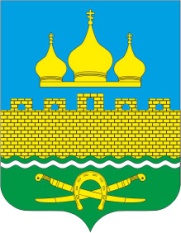 РОССИЙСКАЯ ФЕДЕРАЦИЯРОСТОВСКАЯ ОБЛАСТЬ НЕКЛИНОВСКИЙ РАЙОНМУНИЦИПАЛЬНОЕ ОБРАЗОВАНИЕ «ТРОИЦКОЕ СЕЛЬСКОЕ ПОСЕЛЕНИЕ»АДМИНИСТРАЦИЯ ТРОИЦКОГО СЕЛЬСКОГО ПОСЕЛЕНИЯРАСПОРЯЖЕНИЕот 05.07.2021 г. № 115с. ТроицкоеО предоставлении дополнительных гарантий работникам Администрации Троицкого сельского поселения, прошедшим вакцинацию от новой коронавирусной инфекцииВ соответствии с Трудовым кодексом Российской Федерации, распоряжением Губернатора Ростовской области от 16 марта 2020 года № 43 «О введении режима повышенной готовности на территории Ростовской области и мерах по предотвращению распространения новой коронавирусной инфекции (2019-nCoV)», постановлением заместителя Главного государственного санитарного врача по Ростовской области от 1 июля 2021 № 4 «Об обязательной иммунизации по эпидемическим показаниям против новой коронавирусной инфекции отдельных групп граждан», руководствуясь Уставом муниципального образования «Троицкое сельское поселение», принятым Решением Собрания депутатов Троицкого сельского поселения от 21.02.2021 № 195, 1. Предоставить муниципальным служащим Администрации Троицкого сельского поселения и работникам Администрации Троицкого сельского поселения, не замещающим должности муниципальной службы, которые в срок до 29 июля 2021 года (включительно) сделают профилактическую прививку первым компонентом или однокомпонентной вакциной, а в срок до 26 августа 2021 года (включительно) – вторым компонентом вакцины от новой коронавирусной инфекции, прошедшей государственную регистрацию в Российской Федерации, дополнительные гарантии в виде дополнительного дня отдыха в день, следующий за днем вакцинации с сохранением среднего заработка.2. В случае, если день отдыха, предоставляемый в соответствии с пунктом 1 настоящего распоряжения, совпадает с выходным днем, день отдыха переносится на следующий после выходного рабочий день.3. Установить, что дополнительные гарантии, предусмотренные пунктом 1 настоящего распоряжения, предоставляются муниципальным служащим Администрации Троицкого сельского поселения и работникам Администрации Троицкого сельского поселения, не замещающим должности муниципальной службы, на основании их письменного заявления, поданного представителю нанимателя (работодателю) не позднее, чем за один день до дня вакцинации, и финансируются за счет фонда оплаты труда Администрации Троицкого сельского поселения.4. Главному специалисту Администрации Троицкого сельского поселения Бадаевой Т.В.:4.1. проводить на постоянной основе информационно-разъяснительную работу среди муниципальных служащих Администрации Троицкого сельского поселения и работников Администрации Троицкого сельского поселения, не замещающих должности муниципальной службы, по вопросам профилактики новой коронавирусной инфекции, обратив особое внимание на необходимость проведения профилактических прививок;4.2. обеспечить информирование Администрации Неклиновского района о ходе проведения вакцинации в Администрации Троицкого сельского поселения по эпидемическим показаниям.5. Главному специалисту Администрации Троицкого сельского поселения Бадаевой Т.В. представить не позднее 6 июля 2021 года в ФАП с. Троицкое списки муниципальных служащих Администрации Троицкого сельского поселения и работников Администрации Троицкого сельского поселения, не замещающих должности муниципальной службы.6. Рекомендовать руководителям муниципальных бюджетных учреждений, муниципальных автономных учреждений, муниципальных унитарных предприятий муниципального образования «Троицкое сельское поселение» предоставить аналогичные дополнительные гарантии работникам таких учреждений, предприятий.7. Главному специалисту Администрации Троицкого сельского поселения Бадаевой Т.В. разместить настоящее распоряжение на официальном сайте Администрации Троицкого сельского поселения в информационно-телекоммуникационной сети «Интернет».8. Настоящее распоряжение вступает в силу со дня подписания.9. Контроль за исполнением настоящего распоряжения оставляю за собой.Глава АдминистрацииТроицкого сельского поселения	О.Н.Гурина